Programme des rencontres InterLIFE 2016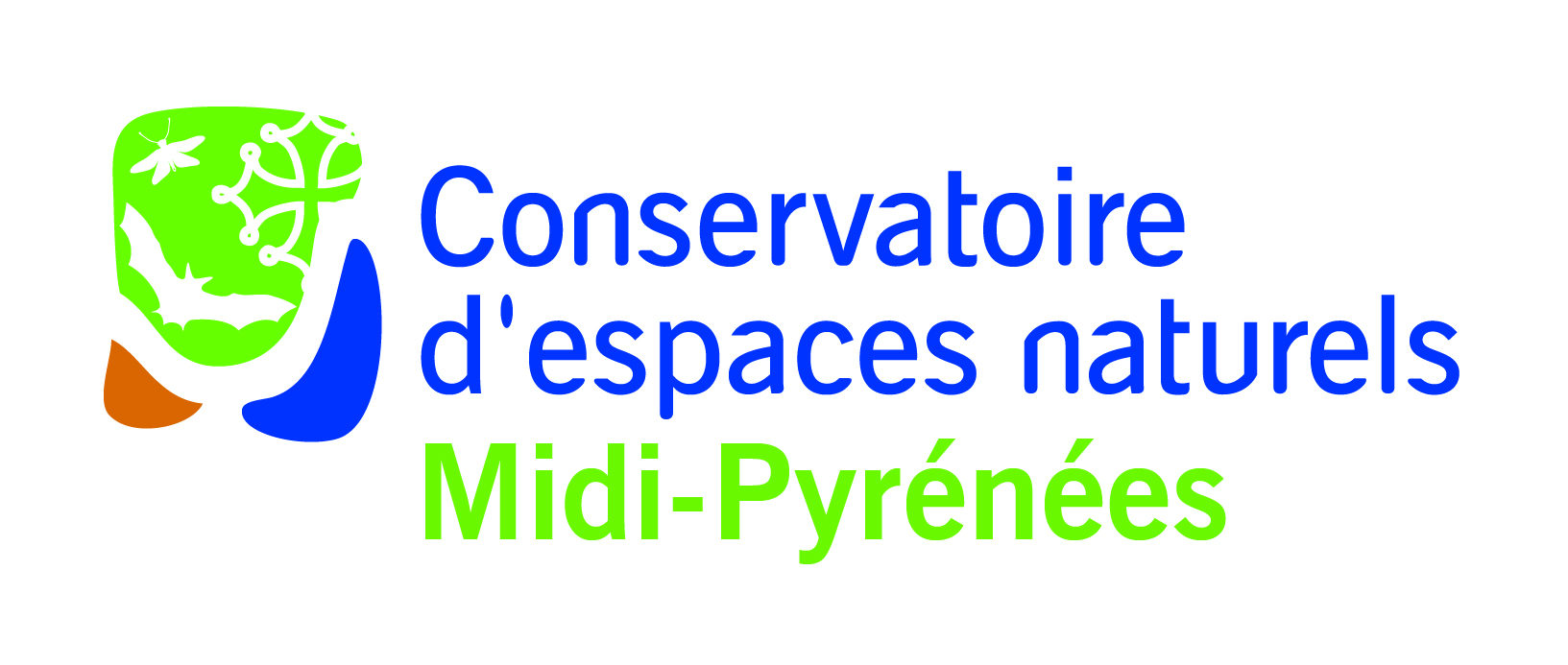 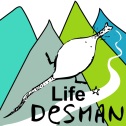 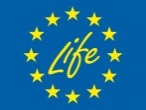 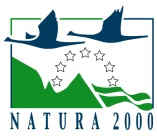 - Auzat, Ariège -Lundi 7 novembre 20168h30 – 9h00 accueil des participants09h00-11h00 Atelier technique « Restauration des continuités écologiques »  en parallèle de l’atelier financierAtelier technique : Introduction par Frédéric Blanc du CEN MP(LIFE+ Desman)Un peu de connectivité terrestre…Présentation de Gérard Jadoul et Simon De Vohgel (LIFE+ Elia-RTE) :  « la connectivité écologique grâce au réseau haute tension en Belgique et en France à travers l’expérience du LIFE Elia-RTE ».Avant de se plonger dans la connectivité aquatique…Présentation de Nicolas Galmiche (LIFE+ Continuité écologique) et de de Yves-Marie Le Guen (LIFE+ Haute-Dronne :  « restaurer la continuité écologique : de la phase de concertation à la phase opérationnelle »Présentation de Mathilde Wendling et Olivier Laurent (LIFE+ Biocorridors)Echanges divers…Atelier financier :Animation par Peter MECKO d’Ernst & Young et Ellen Rekowski Degott de NeemoPrésentation des attentes de la Commission Européenne et des équipes de suiviQuestions / réponses diverses11h00-12h00 atelier échanges de bonnes pratiques « actions de dissémination »Animation par le CEN MP ?Présentation de Pascal Truong (LIFE+ Forêt Sèche) : partage de leur expérience des outils numériques (Site internet, facebook, mobilisation des internautes, etc.)Présentation de Clémence Weck (LIFE+ Continuité écologique) de 2 outils de communication rencontrant un vif succès (BD et livret pédagogique)Présentation de Philippe Serre (LIFE+ Desman) : l’outil participatif « caravane desman » et présentation du réseau Education Pyrénées Vivantes comme démultiplicateur des actions de communicationEchanges divers…12h00 – 13h45 repas13h45-18h30 visite de terrain n°1 « travaux de diversification du milieu sur un tronçon de 400 m de l’Hers Vif en vue de favoriser la recolonisation du Desman » en présence des partenaires techniques ANA et Fédération de Pêche de l’Ariège et temps d’échange en salle à la mairie de Fougax-et-Barrineuf20h00 Auberge espagnoleProjection du film « caravane Desman – édition 2016 »Mardi 8 novembre 20168h30 – 9h30 Atelier technique « outils d’aide à la prise en compte des espèces/espaces protégés »Présentation de Mélanie Némoz et Frédéric Blanc (LIFE+ Desman) : un outil cartographique et des livrets techniques pour favoriser la prise en compte du Desman par les services instructeurs et les maîtres d’ouvrage.Présentation de Sarah Pinkélé (LIFE+ Alister) : arbre de décision co-construit avec l’ensemble des partenaires Présentation de Pascal Orabi (LIFE+ Gypconnect) :  outil de mise en évidence des zones de sensibilité pour les rapaces vis-à-vis de l’éolienEchanges divers…9h30 – 11h00 atelier échanges de bonnes pratiques « rapports d’activité »Présentation de quelques « bons rapports » par l’équipe NEEMO EEIG et Simon GossPrésentation des attentes de l’équipe de l’Unité LIFE Nature de la Commission Européenne (pour les projets  2013) et d’EASME (pour les projets   2014)Retour d’expérience du LIFE Gypconnect (Pascal Orabi)Echanges divers : quel cadre donner aux rapports intermédiaires des partenaires pour les projets multipartenaires ? retours d’expérience sur les délais d’anticipation, etc.11h00-11h15 pause café 11h15-11h45 présentation du nouveau projet LIFE15NAT/FR/000864 LIFE CROAA (Control stRategies Of Alien invasive Amphibians in France)11h45 – 12h00 conclusion des rencontres12h15 repas13h45 visite n°2 de terrain (optionnelle) « exemple du partenariat avec EDF sur l’Aston, site d’étude du LIFE+Desman : présentation de l’hydroélectricité et des résultats de l’étude de l’impact des lâchers d’eau (radiopistage) sur le Desman » Maison des associations d’Aston